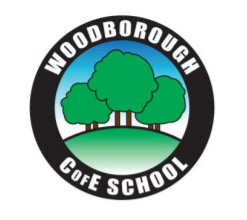 WOODBOROUGH SCHOOL – PARKING PERMIT FOR USE IN THE WOODBOROUGH CLUB CAR PARKTerms & Conditions of Issue and Use1. This permit is valid only for the vehicle whose registration number appears overleaf, and is not transferable. Each family may apply for up to three permits for different family vehicles – the annual charge is levied against each family (not for each permit).2. This permit must be displayed in the windscreen of the authorised vehicle when it is parked in the Club car park. Persistent failure to comply will result in the permit being withdrawn without refund.3. Vehicles must be parked only in the marked parking bays.4. This permit is valid for a period of 1 year from the date of payment to the School Administrator – the end date is shown on the permit.5. Any change in the annual cost of the permit will be published in a Newsletter.6. Parking in the layby adjacent to the Club must NOT to be used for parking at drop-off and pick-times. It is the only part of Smithy Lane that is wide enough for two-way traffic.